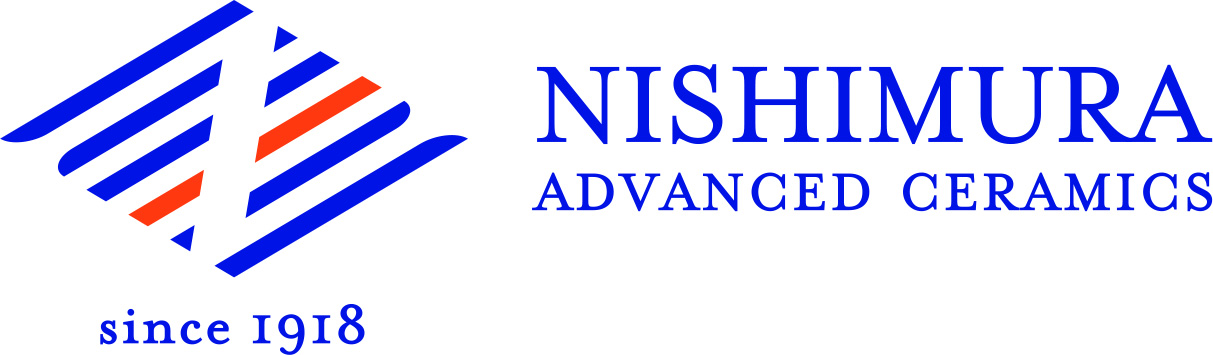 Press ReleaseKyoto City, Japan, March 2018Professional Advanced Ceramics Producer from Japan(Hall 5 / Stand A16)Since its foundation in 1918, Nishimura Advanced Ceramics has been offering best solutions for 100 years employing its ceramic manufacturing know-how to design and develop products and raw materials. Nishimura Advanced Ceramics does not only process ceramic materials, the company is also an integrated ceramics manufacturer by kneading and spray-drying ceramic raw materials, shape, fire and process them to finished products, even for an order of only one item. Nishimura Advanced Ceramics’s specialty is the material improvement by R&D focused on material development, especially small crystallization. Nishimura’s unique materials such as N-9000NS alumina ceramic with a purity of 99,99 % and a crystal size of 1-3 µm as well as its N-9H ceramic heat sink are results of this activity. The company produces not only alumina-based materials, but also materials based on zirconia, aluminum nitride, aluminum titanate, yttria, porous alumina, forsterite, zircon, cordierite, etc. Therefore, the user industries are a wide range as for example semiconductors, medical technology, mechanical industry, heat sinks, electronics, etc.Nishimura Advanced Ceramics is widely open for any industry, material and design.(1281 Characters)Figure captions(Nishimura_1_2018-3.tif)N-9000NS SEM picture(Nishimura_2_2018-3.tif)Pioneer of CIMPress contactNishimura Advanced Ceramics, Ko Nishimura, npc-e3@nishimuratougyou.co.jpCERAMIC APPLICATIONS, Karin Scharrer, k.scharrer@goeller-verlag.de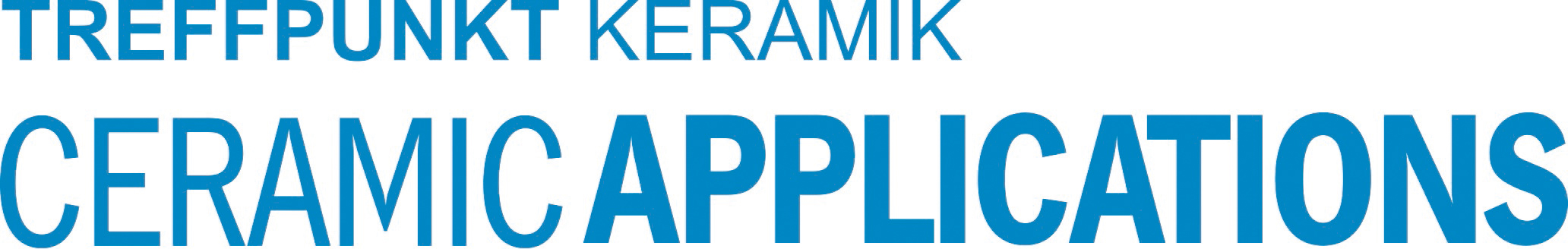 Hannover Messe, Hall 5, Stand A16